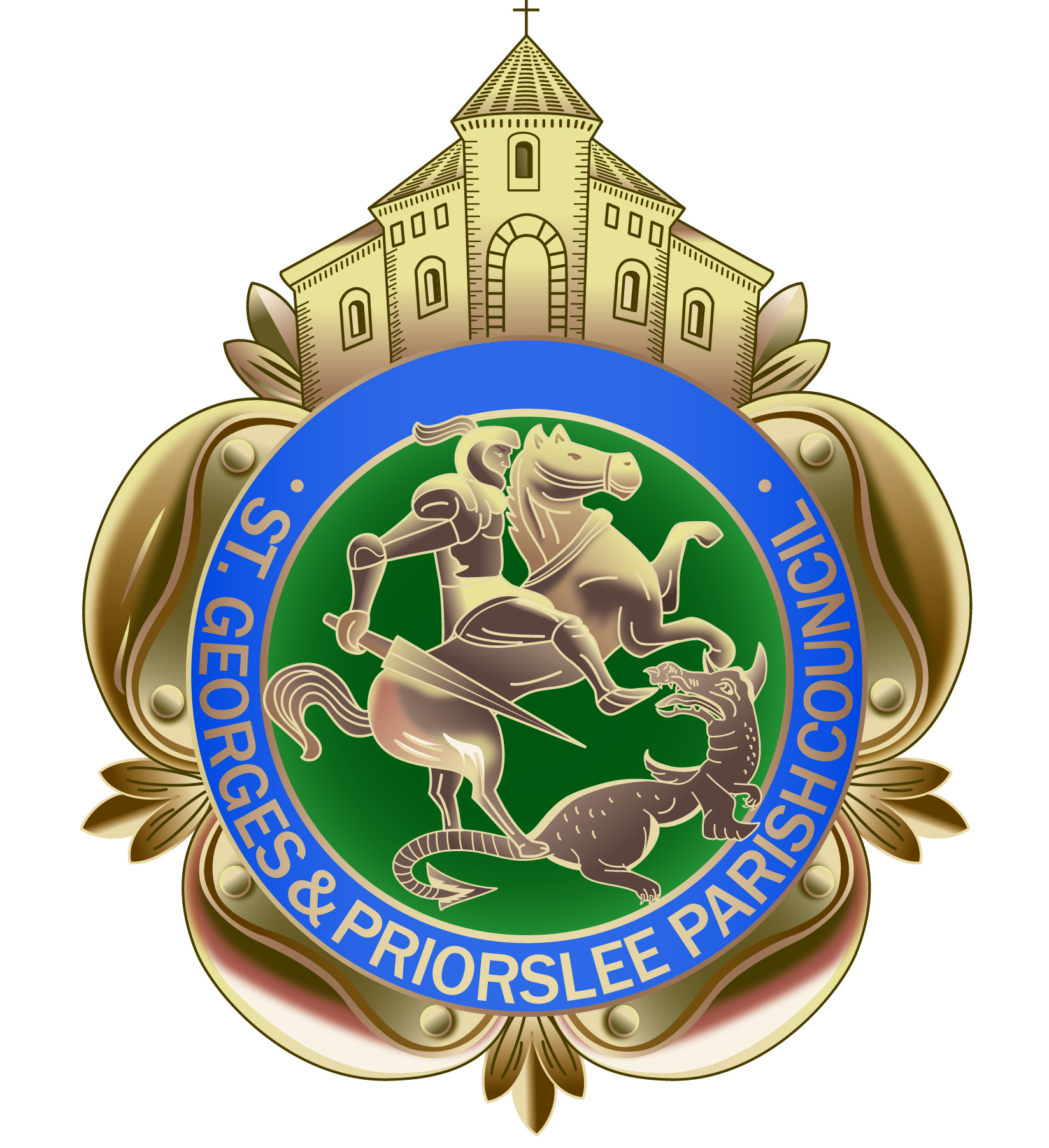 St. Georges & Priorslee Parish CouncilParish Centre, Grove StreetSt Georges, Telford TF2 9LJ       Tel; 01952 567700Email: clerk@stgeorgesandpriorslee-pc.gov.ukWebsite: stgeorgesandpriorslee-pc.gov.ukTO ALL MEMBERS OF ST GEORGE’S & PRIORSLEE PARISH COUNCILYOU ARE HEREBY SUMMONED TO ATTEND THE MEETING OF St Georges & Priorslee Parish Council, to be held on Tuesday 30th January 2018, 7.00pm at St Georges & Priorslee Parish Centre, Grove Street, St Georges.Yours faithfullyWendy Tonge (Mrs)Parish ClerkA G E N D APublic question time.  Fifteen minutes is allowed for any questions from the public.
Apologies.Declarations of Interest.       (a) Personal            (b) Prejudicial       (c) To authorise a dispensation for all Members of the Parish Council to allow them to set              Budget and demand a Precept on the grounds that not to do so would not provide a              sufficient quorum.Minutes:  to approve the Minutes of the meeting held on 19th December 2017 (copy provided).Clerks update on any matters arising from previous Minutes.Data Protection Officer: to understand the implications of the new General Data Protection Regulations 2018 (GDPR) and the requirement for the Parish Council to be fully compliant. To consider an offer Parish Councils have received from T&W Council to act as the Designated Protection Officer (DPO). (details provided).Financial Estimates for 2018-2019 (copy provided): to discuss recommendations and set the Budget for 2018-2019.To consider and set to resolve the Precept for 2018-2019.Parish Centre carpets: to consider quotes provided.St Georges East Ward Casual Vacancy: the Clerk to share confirmed timetable and agree financial implications for an Election to be held in March 2018. (details provided).Priorslee Clock: Report from Dave Hanley T & W Council (copy to be provided).Facebook: to agree a set of guidelines. (Copy provided).Community Projects & Events: Officers briefing to Members.    Summer outing 2018: to agree dates and quotes for transport.Winter outing 2018: to agree dates and quotes for transport.Parish Newsletter Spring 2018: request for articles/news for next edition in March 2018.To agree purchase of an office desk: quote provided.PET Report for meeting held on 11th January 2018 (copy provided).     Laurel Bushes along Castle farm Way: to consider a contribution for maintenance work to be carried out.Apprentice leaving gift: to consider the purchase of a leaving gift as an acknowledgement for completion of NVQ.To agree Snow clearing/Gritting for PET Team.Sensory Garden -Village Green, Priorslee: Councillors Ian & Veronica Fletcher to present an overview of the project, and Council to consider the PET Teams support to provide  on-going  maintenance.  Parish Plan Committee: Confirmation of date for next meeting to be held on 7th February 2018, 11am at the Parish Centre.Cilca Qualification: to consider payment of £50 to extend the completion date.18.  Planning              (a)  To consider Planning Applications for consideration at this meeting -                      (Schedule attached)    	 (b)   Planning Decisions – to note Planning decisions received and ‘Granted’                     from Telford & Wrekin Council (Schedule attached).                                              (c)   Pre-applications received.19.  Accounts              (a)   To approve payments made under delegated Power during Dec/Jan 2018Emergency repairs to Parish Centre leaking ceiling.Renewal of SLCC Membership To approve accounts due for payment during January 2018. (Schedule provided).      20. Correspondence             (a)  Mr Deeley – Christmas lights, Salisbury Avenue.             (b)  Mr Schaefer – Marrions Hill/Stafford Street.             (c)  SALC – Training programme 2018